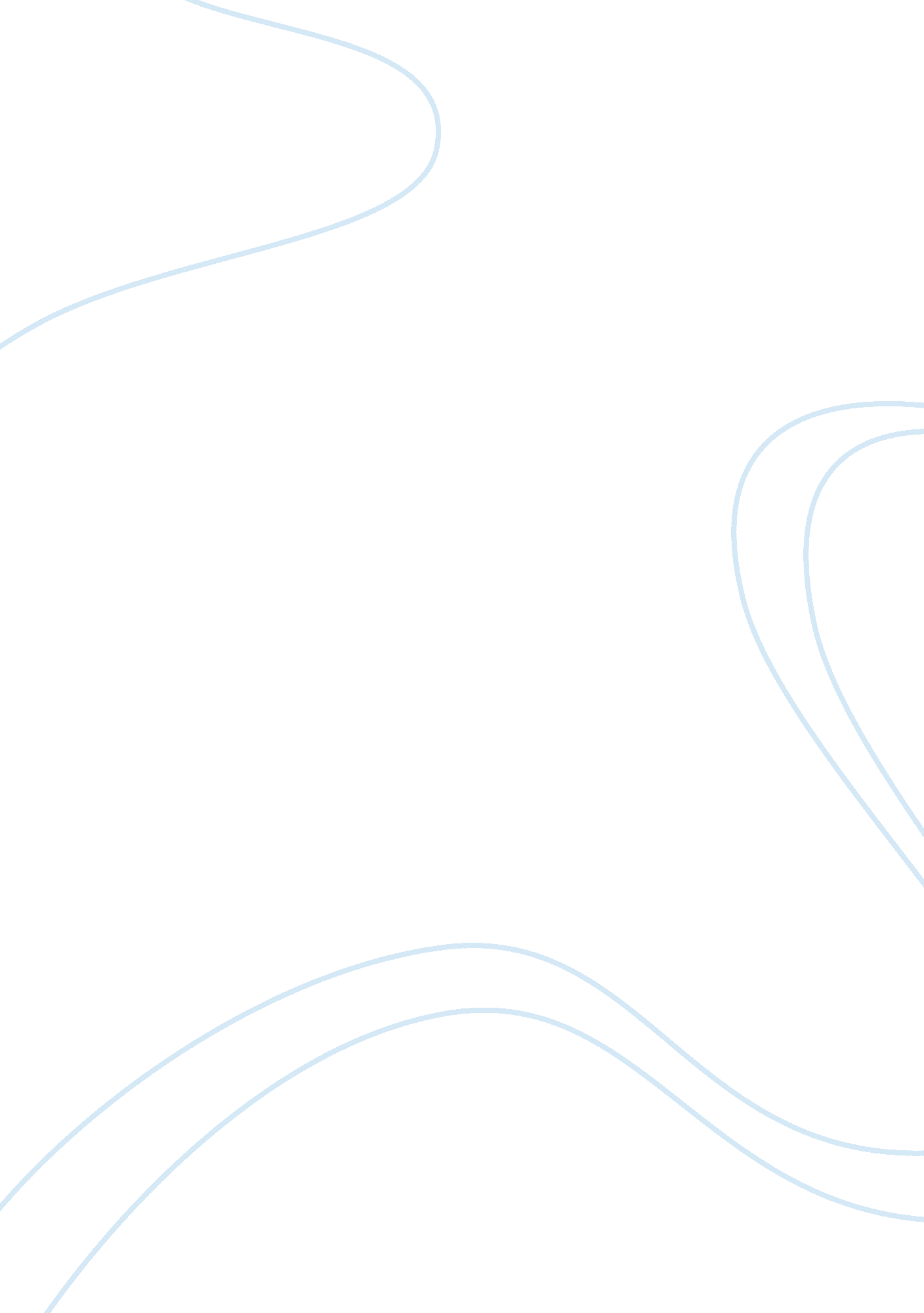 HomeworkHistory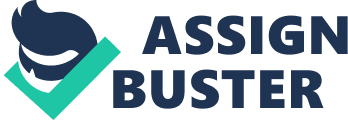 Homework American Revolution initiated the rebellion against the British colonizers and eventually led to the political and social freedom of the British colonies in the mainland of America. Thesis statement: The wartime experiences of the American Revolution are interconnected with the unification of the people and emergence of civil society, its effects helped the women to gain social status, it helped the slaves to gain confidence and it drastically affected the native population in America. 
Description and analysis: wartime experiences of the Revolution and the effects on women, slaves, and natives 
The wartime experiences of the American Revolution are closely related to the direct combat between the revolutionaries and the colonizers. Mays (2004), makes clear that “ The war affected rich and poor, North and South, black and white” (p. 30). From a different angle of view, wartime experiences helped the people to realize the hardships to be faced to gain freedom. Besides, wartime experiences helped the people to provide less consideration to class difference and to unite and fight for a noble aim. Moreover, difference in social status did not hinder the people to fight against injustice in the mainstream society. One can see that the leadership of the American Revolution was fully vested upon the patriots or the farmers. In short, the wartime experiences helped the people in the colonies to realize the importance of social and political freedom. The American Revolution helped the women in the American colonies to play active role in the mainstream society. For instance, Housespun Movement (say, boycotting British goods) was initiated by the women in America. In short, the American Revolution helped the women to gain social status and active role in the mainstream society. Most of the slaves in America, especially the African Americans, joined the revolutionaries and fought against the British troops. Besides, some slaves managed to escape from slavery and began to enjoy freedom. In short, American Revolution instilled hope among the slaves. On the other side, most of the natives considered that the British colonizers may help them to regain their land and they joined the British side. This decision proved to be destructive to the native population in America. 
Summing, the wartime experiences helped the people of America to realize the importance of social and political freedom in the society. Besides, American Revolution helped the women to enter the public domain and helped the slaves to feel positive about their future. On the other side, the American Revolution was not helpful for the natives in America. In short, the wartime experiences ignited the spirit of freedom and unity among the people and exerted positive and negative effect upon different groups (women, slaves and natives) in the society. 

References 
Mays, D. A. (2004). Women in early America: struggle, survival, and freedom in a new world. Santa Barbara, CA: ABC-CLIO. 